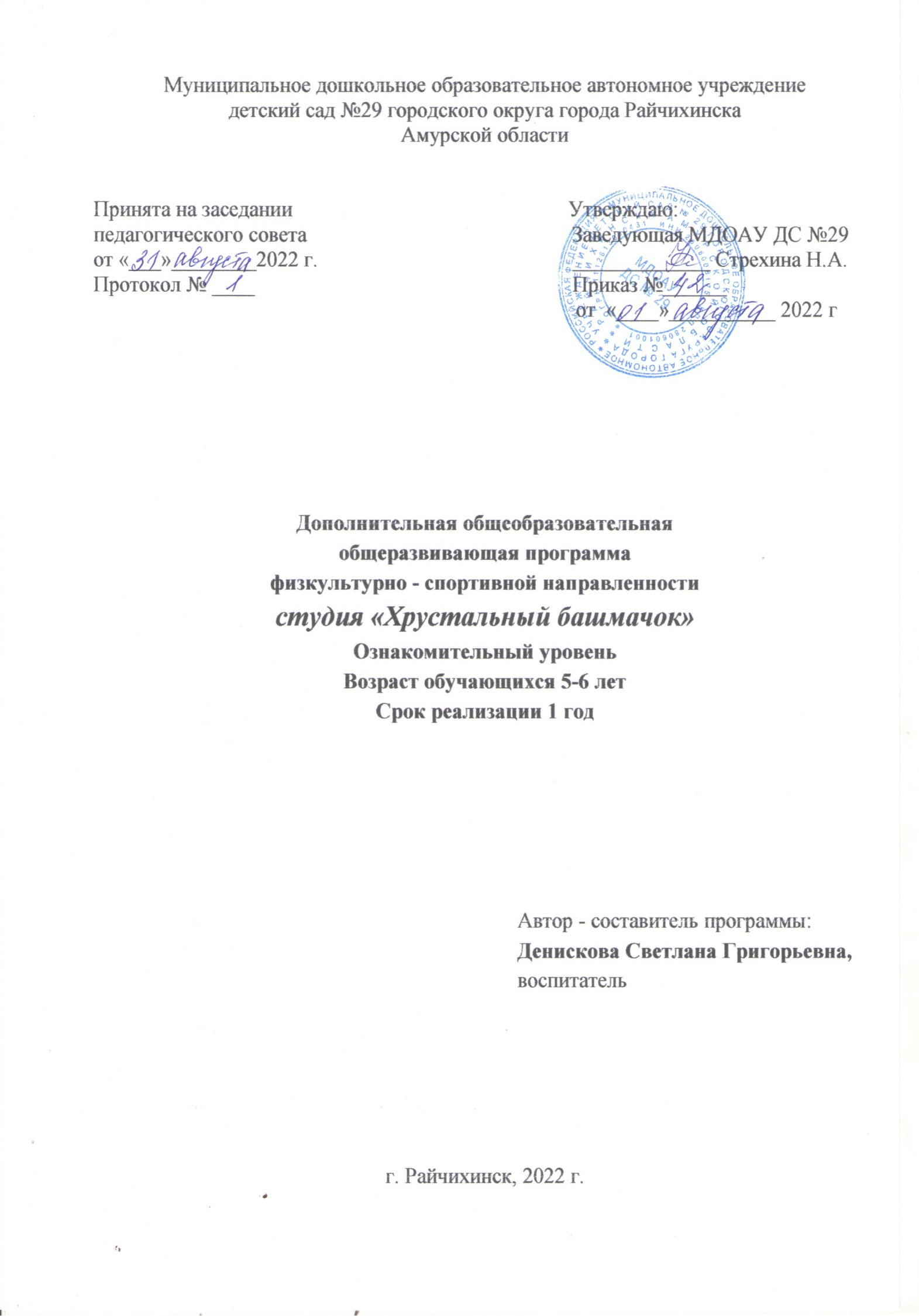 1. Комплекс основных характеристик программ.1.1. Пояснительная записка.Все хотят видеть детей здоровыми, умными и сильными. Основы этих качеств закладываются именно в детстве. Только тот, кто активно занимается физическими упражнениями, может укрепить и сохранить свое здоровье на долгие годы. Занятия танцевально - ритмической гимнастикой открывают для этого огромные возможности. Именно эти упражнения формируют жизненно важные навыки: умение правильно ходить, бегать, прыгать, сохранять равновесие,  ориентироваться в пространстве, развивать  память. Направленность программы - физкультурно - спортивная. Программа разработана на основе нормативных документов:   Федеральный Закон РФ от 29.12.2012г.  273-ФЗ «Об образовании в Российской Федерации»; Приказ Министерства образования и науки Российской Федерации от 09.11.2018 г.  №  196  «Об утверждении Порядка  организации  и осуществления образовательной деятельности по дополнительным общеобразовательным программам»; Распоряжение Правительства Российской Федерации от 24 апреля 2015г. N 729-р, «Разработка предложений о сроках реализации дополнительных общеразвивающих программ»;4. Постановление Главного государственного санитарного врача от 28.09.2020 № 28 «Об утверждении санитарных правил СП 2.4.3648-20 «Санитарно-эпидемиологические требования к организациям воспитания и обучения, отдыха и оздоровления детей и молодежи»;5. Распоряжение Правительства Российской Федерации от 04.09.2014 № 1726-р «Об утверждении Концепции развития дополнительного образования детей»;6. Письмо Министерства просвещения Российской Федерации от 25 января 2021г. №ТВ-92/03 «О направлении рекомендаций» «Рекомендации по особенностям организации образовательного процесса во втором полугодии 2020/2021 учебного года в условиях профилактики и предотвращения распространения новой коронавирусной инфекции в организациях, реализующих основные и дополнительные общеобразовательные программы.7. Постановление Правительства Амурской области от 19.05. 2010 г. № 252 «Об организации и обеспечении отдыха и оздоровления детей и молодежи в Амурской области».Устав Муниципального дошкольного образовательного автономного учреждения  детского сада « 29 городского округа города Райчихинска Амурской области.Методические рекомендации по организации и реализации учебной работы по дополнительным общеобразовательным программам (Приказ ГАУ ДПО «АмИРО» от 15.08.20 №278). Актуальность программы.Программа способствует формированию устойчивого внимания и собранности, которые являются важными предпосылками к успешной учебной деятельности. Дети становятся ловкими, изящными, координированными и свободными в движениях; красиво сидят и ходят, их походка делается легкой и грациозной. Также она помогает воспитывать смелость и решительность, выносливость и взаимопонимание, открывает большие перспективы для накопления детьми опыта сотрудничества со сверстниками.Отличительные особенности и новизна программы. Основа танцевально - ритмической гимнастики - экспериментально созданные комплексы целенаправленных физических упражнений, а система занятий в целом сочетается с элементами игры, образными упражнениями, танцевальными импровизациями и ритмическими танцами. Занятия состоят из двигательных действий, которые не встречаются в повседневной жизни и являются специально продуманными упражнениями. Что способствует нормальному функционированию, как отдельных органов, так и всего организма в целом - повышается уровень физической подготовленности, развивается сила, гибкость, красота тела, улучшается осанка, походка, организм легче справляется с перенапряжением и стрессами.Адресат программы -  дети старшего дошкольного возраста от 5 – до 6 лет. Старший дошкольный возраст - это период быстрого роста и физического развития организма ребенка.  Возраст 5 – 6 лет характеризуется как период существенных изменений в организме ребенка и является определенным этапом созревания организма. В этот период идет развитие и совершенствование опорно - двигательной и сердечно - сосудистой систем организма, развитие мелких мышц, развитие и дифференцировка различных отделов центральной нервной системы. Содержание программы направлено на поддержку и укрепление детского организма  в период его стремительного изменения.Условия   набора   обучающихся:   принимаются   все   желающие.   Особенности комплектования учебных групп: воспитанники старшей группы, являющиеся основным составом объединения.Состав группы - постоянный. Объем и срок освоения программы - 1 год обучения - 36 часов Режим занятий - 1 раз в неделю по 1 академическому  часу  (20 мин)Формы обучения - очно.   Уровень программы: ознакомительный. Предполагает использование и реализацию общедоступных и универсальных форм организации материала, минимальную сложность предлагаемого для освоения содержания программы, развитие мотивации, способствует формированию устойчивого внимания и собранности, являющиеся важными предпосылками к успешной учебной деятельности.Особенности    организации    образовательного    процесса    -    форма    реализации образовательной программы - традиционнаяОрганизационные формы обучения:фронтальные - одновременная работа со всеми детьми;коллективные - организация проблемно - поискового или творческого взаимодействия между всеми детьми; - индивидуально - фронтальные - чередование индивидуальных и фронтальных форм работы;коллективно - групповые - выполнение заданий малыми группами, последующая презентация результатов выполненных  заданий и их обобщение;в парах - организация работы по парам:индивидуальные - индивидуальное выполнение заданий, решение проблем. 1.2.   Цель программы: развитие гармонично развитой личности старшего дошкольника средствами танцевально-ритмической гимнастики.Задачи программы:- научить ритмично двигаться в соответствии с различным характером музыки; - сформировать умение выразительно выполнять ритмические движения, в том числе с предметами;- развить ловкость, гибкость,  координацию движений;- развить мышление, воображение и творческие способности;- воспитать интерес к занятиям физическими упражнениями.1.3. Содержание программы. Учебный план. Содержание учебного плана.«Светлячок» (6 ч.)Теория (3 ч.): Инструктаж по технике безопасности. Что такое танцевально - ритмическая гимнастика, «Светлячок».Практика (3 ч.): «Светлячок», «Светлячок». «Светлячок»Формы работы: диагностика, опрос, опрос, наблюдение, наблюдение, наблюдение.«Танец с игрушками» (6ч)Теория (1 ч.): «Танец с игрушками».Практика (5 ч.) «Светлячок», «Танец с игрушками», «Танец с игрушками», «Танец с игрушками», «Танец с игрушками», Танец с игрушками.Формы контроля: наблюдение, опрос, наблюдение, наблюдение, наблюдение, выступление. «Мы помашем ручкой маме» (5 ч).Теория (1 ч.): «Мы помашем ручкой маме»Практика (4 ч.) «Танец с игрушками», «Мы помашем ручкой маме», «Мы помашем ручкой маме», «Мы помашем ручкой маме».Формы контроля: наблюдение, опрос, наблюдение, наблюдение, выступление.   «В каждом маленьком ребенке» (5 ч.)Теория (1 ч.): «В каждом маленьком ребенке»Практика (4 ч)  «Мы помашем ручкой маме»,  «В каждом маленьком ребенке», «В каждом маленьком ребенке»,  «В каждом маленьком ребенке».Формы контроля: наблюдение, опрос, наблюдение, наблюдение, наблюдение.«Танец с лентами» (6 ч.)Теория (1 ч.): «Танец с лентами»Практика (5 ч): «В каждом маленьком ребенке», «В каждом маленьком ребенке», «Танец с лентами», «Танец с лентами», «Танец с лентами», «Танец с лентами».Формы контроля: наблюдение, выступление, опрос, наблюдение, наблюдение, наблюдение. «Веселая зарядка» (8 ч.) Теория (1 ч.): «Веселая зарядка»Практика (7 ч.): «Танец с лентами», «Веселая зарядка», «Веселая зарядка», «Веселая зарядка», «Веселая зарядка», «Веселая зарядка»,   «Открытое занятие».Формы контроля: наблюдение, опрос, наблюдение, наблюдение, наблюдение, наблюдение, диагностика,  открытое  занятие.. Прогнозируемые результаты:   -  будут ритмично двигаться в соответствии с различным характером музыки;-  будут выразительно выполнять ритмические  движения, в том числе с предметами;-  будут развиты ловкость, гибкость,  координация движений;-  будут развиты мышление, воображение, творческие способности;- будет развит интерес к занятиям физическими упражнениями.2. Комплекс организационно – педагогических условий.2.1. Календарный учебный график.2.2. Календарно-тематический план.СентябрьОктябрьНоябрьДекабрьЯнварьФевральМартАпрельМай2.3 Условия реализации программы.Материально – техническое обеспечение -  музыкальный зал, коврики, лосины для девочек и черные шорты для мальчиков, цветные однотонные футболки разного цвета, скамейки для отдыха, мячи, ленты гимнастические.Информационное обеспечение – аудио-, видео-,  фото-, интернет – источники.Кадровое обеспечение – воспитатель, имеющий педагогическое среднее профессиональное образование, обладающий большим практическим опытом, знаниями и выполняющий качественно и в полном объеме возложенные на него должностные обязанности.2.4. Форма аттестации – диагностика, опрос, наблюдение, итоговое занятие.Формы отслеживания и фиксации результатов – видеозапись, журнал посещаемости, журнал учета реализации дополнительной образовательной программы, фото, отзывы родителей.  Формы предъявления и демонстрации образовательных результатов – диагностическая карта, открытое занятие, презентация результатов образования по программе для родителей.2.5. Оценочные материалы - при анализе уровня усвоения программного материала воспитанниками рекомендуется использовать диагностический инструментарий согласно целевым ориентирам, где усвоение программного материала и развитие других качеств ребенка определяю  по трем уровням:Высокий уровень освоения Программы – воспитанники показывают высокий уровень знаний практического материала, владеют всеми умениями и навыками, предусмотренными программой. Отлично знают и правильно исполняют основные элементы и ритмические комбинации, выразительно двигаются под музыку, ориентируются в пространстве на основе круговых и линейных рисунков. Очень хорошо исполняют движения в парах, в группах, проявляют активный интерес к музыкально - ритмическим движениям, музыкально - подвижным играм, к занятиям танцевально - ритмической гимнастики.Средний уровень освоения Программы – воспитанники имеют знания практического материала, владеют  умениями и навыками, предусмотренными программой. Правильно исполняют основные элементы и ритмические комбинации, но иногда требуется помощь педагога, выразительно двигаются под музыку, ориентируются в пространстве на основе круговых и линейных рисунков. Проявляют достаточный интерес к музыкально - ритмической деятельности. Развит музыкальный и ритмический слух, умеют концентрировать внимание, но координация движений развита недостаточно.Низкий уровень освоения Программы – воспитанники недостаточно имеют практические умения и навыки, предусмотренные программой. Не могут исполнять основные элементы и ритмические комбинации, плохо ориентируются в пространстве на основе круговых и линейных рисунков. Проявляют слабый интерес к музыкально - ритмической деятельности, не развит музыкальный и ритмический слух, рассеянное внимание, отсутствует дисциплина.   2.6.	Методические материалыМетоды - игровые (игры, игровые упражнения, игровые приемы); словесные (беседа, объяснение, рассуждение, пояснение, показ, объяснение); наглядные (наблюдение, рассматривание иллюстраций,  практические (исследование). Технологии: здоровьесберегающие, игровые, личностно – ориентированные, информационно - коммуникативные,  интерактивные  (разбор ситуаций) и др.Формы организации занятия: беседы, показ, игровые занятия,   открытые занятия, решение проблемных ситуаций.Дидактические материалы: обручи, мячи гимнастические, султанчики, фонограммы, СD, DVD диски, кассеты, музыкальный центр.План работы с родителями.Результаты обучения по программе дополнительного образования «Хрустальный башмачок»В- высокий уровеньС- средний уровеньН- низкий уровеньВывод на начало учебного года: ____________________________________________________________________________________________________________________________________________________________________________________________________________________________________________________________________________________________________________________________________________________________________________________________________Вывод на конец учебного года:_________________________________________________________________________________________________________________________________________________________________________________________________________________________________________________________________________________________________________________________________________________________Список литературы для педагога1. Фирилева Ж.Е. Сайкина Е. Г. Методическое пособие по ритмической гимнастике «СА-ФИ-ДАНСЕ»2. Буренина А.И. Ритмическая мозаика. Программа по ритмической пластике для детей дошкольного и младшего школьного возраста. 3. Волошина Л.Н. Воспитание двигательной культуры дошкольников. Учебно–методическое пособие. 4. Голицина Н.С. Нетрадиционные занятия физкультурой в дошкольном образовательном учреждении. 5. Каплунова И., Новоскольцева И.  Этот удивительный ритм. Развитие чувства ритма у детей.6. Слуцкая С.Л. Танцевальная мозаика. Хореография в детском саду.7. Суворова Т.И. Танцевальная ритмика для детей.8  А.И. Буренина «Ритмическая мозаика»Список литературы для родителей1. Михайлова Э.И. Ритмическая гимнастика: справочник.2. Назарова, А.Г. Игровой стретчинг. 3. Обухова Л.А., Лемяскина Н.А., Жиренко О.Е., Новые 135 уроков здоровья, или Школа докторов природы.4. Сайкина, Е.Г. Ритмическая гимнастика: уч.-метод. пособ. /Е.Г. Сайкина, Н.В. Казакевич, Ж.Е. Фирилева. 5. Филиппова И. В. Влияние танцевальных упражнений на развитие координационных способностей детей старшего дошкольного возраста.6 Фирилева Ж.Е., Сайкина Е.Г.. Са-Фи-Дансе - танцевально-игровая гимнастика для детей.Фролов А.Ф. Ритмическая гимнастика - для всех.№Наименование разделов и темКоличество часовКоличество часовКоличество часовФормы аттестации/контроляВсегочасовТеорияПрак-тика1. «Светлячок»633Инструктаж по технике безопасности.«Что такое танцевально-ритмическая гимнастика».1.2. «Светлячок»114 1 113 диагностика опросопрос, наблюдение2. «Танец с игрушками» 61  52.1.«Светлячок» 11наблюдение2.2. «Танец с игрушками»514опрос, наблюдение, выступление3.«Мы помашем ручкой маме»51     43.3.1. «Танец с игрушками»1 1  наблюдение3.2.«Мы помашем ручкой маме»413опрос, наблюдение,     выступление4. «В каждом маленьком ребенке»5144.1.«Мы помашем ручкой маме»4.2. «В каждом маленьком ребенке»14     113наблюдение опрос, наблюдение5.«Танец с лентами»6155.5.1. «В каждом маленьком ребенке»5.2.«Танец с лентами» 2    41 23 наблюдение, выступление опрос, наблюдение 6.«Веселая зарядка» 8176.1 «Танец с лентами»6.2 «Веселая зарядка»6.3 Итоговое занятие1611151наблюдениеопрос, наблюдениедиагностика, открытое занятие №Месяц Чис-лоВремя прове-дения заня-тияФорма занятияКол-вочасовТема занятияМесто прове-денияФорма конт-роля1Сентябрь717.00-17.20Вводное 1Инструктаж по технике безопасностиМуз.залдиагнос-тика2Сентябрь1417.00-17.20Беседа1«Что такое танцевально- ритмическая гимнастика»Муз.залопрос3Сентябрь2117.00-17.20Игровое занятие1«Светлячок»Муз.залопрос4Сентябрь2817.00-17.20Игровое занятие1«Светлячок»Муз.залнаблю-дение5Октябрь517.00-17.20Игровое занятие1«Светлячок» Муз.залнаблю-дение6Октябрь1217.00-17.20Игровое занятие1«Светлячок»Муз.залнаблю-дение7Октябрь1917.00-17.20Игровое занятие1«Танец с игрушками»Муз.залопрос8Октябрь2617.00-17.25Игровое занятие1«Светлячок»Муз.залнаблю-дение9Ноябрь217.00-17.20Игровое занятие1«Танец с игрушками»Муз.залнаблю-дение10Ноябрь   917.00-17.25Игровое занятие1«Танец с игрушками»Муз.залнаблю-дение11Ноябрь1617.00-17.20Игровое занятие1«Танец с игрушками»Муз.залнаблю-дение12Ноябрь2317.00-17.20Игровое занятие1 «Танец с игрушками»Муз.залвыступ-ление13Декабрь717.00-17.20Игровое занятие1 «Танец с игрушками»Муз.залнаблю-дение14Декабрь1417.00-17.20Игровое занятие1 «Мы помашем ручкой маме»Муз.залопрос15Декабрь2117.00-17.20Игровое занятие1 «Мы помашем ручкой маме»Муз.залнаблю-дение16Декабрь2817.00-17.20Игровое занятие1«Мы помашем ручкой маме» Муз.залнаблю-дение17Январь1117.00-17.20Игровое занятие1«Мы помашем ручкой маме»Муз.залвыступ-ление18Январь1817.00-17.20Игровое занятие1«Мы помашем ручкой маме» Муз.залнаблю-дение19Январь2517.00-17.20Игровое занятие1«В каждом маленьком ребенке» Муз.залопрос20Январь3117.00-17.20Игровое занятие1«Мы помашем ручкой маме» Муз.залнаблю-дение21Февраль117.00-17.20Игровое занятие1«В каждом маленьком ребенке»Муз.залнаблю-дение22Февраль817.00-17.20Игровое занятие1«В каждом маленьком ребенке»Муз.залнаблю-дение23Февраль 1517.00-17.20Игровое занятие 1«В каждом маленьком ребенке»Муз.залнаблю-дение24Февраль2217.00-17.20Игровое занятие 1«Танец с лентами»»Муз.залопрос25Март117.00-17.20Игровое занятие1«В каждом маленьком ребенке»Муз.залвыступле-ние26Март1517.00-17.20Игровое занятие1«Танец с лентами»Муз.залнаблю-дение27Март2217.00-17.25Игровое занятие1«Танец с лентами»Муз.залнаблю-дение28Март2917.00-17.20Игровое занятие1«Танец с лентами»Муз.залнаблю-дение29Апрель517.00-17.20Игровое занятие1«Танец с лентами»Муз.залнаблю-дение30Апрель1217.00-17.20Игровое занятие1«Веселая зарядка»Муз.залопрос31Апрель1917.00-17.25Игровое занятие1«Танец с лентами»Муз.залнаблю-дение32Апрель2617.00-17.20Игровое занятие1«Веселая зарядка»Муз.залнаблю-дение33Май317.00-17.20Игровое занятие1«Веселая зарядка»Муз.залнаблю-дение34Май 1017.00-17.20Игровоезанятие1«Веселая зарядка»Муз.залнаблю-дение35Май 1717.00-17.20Игровое занятие1«Веселая зарядка»Муз.зал.диагнос-тика36Май 2417.00-17.20Игровое занятие1ИтоговоезанятиеМуз.зал открытое занятиеНеделиВводная частьОсновная частьЗаключительная часть1 занятиеПриветствие.Коммуникативная игра «Здравствуйте»Инструктаж по технике безопасности и правилами поведения в музыкальном зале2 занятиеПриветствие. Построение в шеренгу, в колонну;повороты переступанием;построение в круг и передвижение по кругу; бег по кругу и ориентирам («змейкой»);хлопки в такт музыкиБеседа «Что такоетанцевально-ритмическаягимнастика?»Просмотр детскоговыступления.Релаксация«Спокойный сон»3 занятиеПриветствие.Строевые упражнения:построение в шеренгу, в круг.приставные шаги в сторону,шаг с подскокомРазучивание: Композиция «Светлячок»Ритмический танец «Двигайся - замри»Музыкально-подвижная игра«Иголка и нитка»4 занятиеПриветствие. Разминка, ходьба, легкий бег, поскоки, передвижения по центру зала, построение врассыпнуюРазучивание и повторение : Композиция «Светлячок».Ритмический танец «Двигайся- замри»Музыкально-подвижная игра«Музыкальные змейки»НеделиВводная частьОсновная частьЗаключительная часть1 занятиеВеселая разминка под музыкуВеселый тренинг.«Самолет» –для мышц спины, ног.Цапля» на координацию –для мышц ног.«Танец медвежат»- развитие гибкостиПовторение и закрепление комплекса «Светлячок»музыкальный танец «Лавата»Ритмический танец«У оленя дом большой»Музыкально-подвижная игра«Иголка и нитка»2 занятиеПриветствие. Построение в шеренгу и в колонну по команде;повороты переступанием;построение в круг и передвижение по кругу в различных направлениях; бег по кругу и ориентирам («змейкой»); хлопки в такт музыкиВеселый тренинг.«Самолет» –для мышц спины, ног.Цапля» на координацию –для мышц ног.«Танец медвежат»- развитие гибкостиЗакрепление комплекса «Светлячок».Ритмический танец«У оленя дом большой»П/ игра«Роботы и звездочки»Релаксация«Спокойный сон»3 занятиеСтроевые упражнения:построение в шеренгу, в круг.приставные шаги в сторону.шаг с подскоком Веселый тренинг.«Самолет» –для мышц спины, ног.Цапля» на координацию –для мышц ног.«Танец медвежат»- развитие гибкостиРазучивание комплекса «Танец с игрушками» ритмический танец «Лавата»П/ игра«Роботы и звездочки»Релаксация «Спокойный сон»4 занятиеПриветствие. Разминка, ходьба, легкий бег, поскоки, передвижения по центру зала, построение в шахматном порядке. Веселый тренинг.«Самолет» –для мышц спины, ног.Цапля» на координацию –для мышц ног.«Танец медвежат»- развитие гибкостиРазучивание комплекса «Танец с игрушками» Повторение комплекса «Светлячок» П/ игра «Веселый бубен» Релаксация «Спокойный сон»НеделиВводная частьОсновная частьЗаключительная часть1 занятиеПостроениев рассыпную.Под музыку марша все   маршируют в любом  направлении.Веселый тренинг.«Стойкий оловянный солдатик– для мышц ног; координации.«Потягивание» на гибкость – для мышц спины, ног.Повторение комплекса «Танец с игрушками» Танец «Лавата»П/ игра «Веселый бубен» Релаксация «Спокойный сон»2 занятиеМузыкально – подвижная игра «Все по местам» Веселый тренинг.«Стойкий оловянный солдатик– для мышц ног; координации.«Потягивание» на гибкость – для мышц спины, ног.Повторение комплекса «Танец с игрушками» ритмический танец «Если весело живется, делай так..»Упражнение наосанку в седепо- турецки«Маленькийчертенок»3 занятиеРазминка под музыку, Веселый тренинг «Качалочка», «Цапля»Музыкально – подвижная игра «Не ошибись»Под музыку марша все маршируют в любом направлении, под звуки польки все прыгают. Побеждают те, кто не ошибется в задании.Закрепление комплекса «Танец с игрушками»ритмический танец «Если весело живется, делай так..»Имитационно –образныеУпражнения «Шел король полесу»Музыкальная игра «Эхо»4 занятиеПостроение в колоннуперестроение в круг.Различие динамики звука «громко - тихо»На громкую музыку – увеличение круга шагами назад от центра, на тихую музыку – уменьшение круга шагами вперед к центру. Веселый тренинг.«Стойкий оловянный солдатик– для мышц ног; координации.«Потягивание» на гибкость – для мышц спины, ног.Закрепление комплекса «Танец с игрушками»Имитационно –образныеупражнения«Шел король по лесу»Упражненияна расслаблениемышц,потряхиваниекистями рук–  «воробушкиполетели»НеделиВводная частьОсновная частьЗаключительная часть1 занятиеВеселая разминка  под музыку Веселый тренинг.«Ловкий чертенок» – для мышц ног; координации.«Растяжка ног» на гибкость – для мышц спины, ног.«Покачай малышку».   – упражнение для осанки.Закрепление комплекса «Танец с игрушками» Подвижная игра «Перемена мест»М/ п игра «Море волнуется»2 занятиеПостроение в круг, построение врассыпную. Поднимание и опускание рук на 4 счета. Веселый тренинг.«Ловкий чертенок» – для мышц ног; координации.«Растяжка ног» на гибкость – для мышц спины, ног.«Покачай малышку».   – упражнение для осанки.Разучивание комплекса «Мы помашем ручкой маме»Сочетание шагов с носка и шагов с небольшим подскоком, с переменноймест.М/п игра «Мореволнуется»М.п/игра «Пузырь»3 занятиеПостроение в круг, построение врассыпную Веселый тренинг.««Ловкий чертенок» – для мышц ног; координации.«Растяжка ног» на гибкость – для мышц спины, ног.«Покачай малышку».   – упражнение для осанкиПовторение комплекса «Мы помашем ручкой маме»Ритмический танец «Все спортомзанимаются»Игра «Золотые Ворота» Имитационно –  образные упражнения «вороны» на укрепление осанки.4 занятиеРазминка под музыку, ходьба, бег, прыжки, поскоки между предметами.Повторение комплекса «Мы помашем ручкой маме»Ритмический танец «Все спортомзанимаются»М/п игра «Золотые ворота»НеделиВводная частьОсновная частьЗаключительная часть1 занятиеХодьба и бег по кругу и ориентирам (змейкой). Веселый тренинг «Птица», «Насос»Закрепление комплекса «Мы помашем ручкой маме»Ритмический танец «Все спортом занимаются»Дыхательные упражнения«Насос»2 занятиеХодьба и бег по кругу и ориентирам («змейкой»)Веселый тренинг: «Птица», «Насос»Закрепление комплекса «Мы помашем ручкой маме»Ритмический танец «Все спортомзанимаются»Подвижная игра «Веселый бубен»Подвижная игра «Веселый бубен»3 занятиеМузыкальная разминка «Танец с Мальшариками»Веселый тренинг «Морская звезда»Разучивание комплекса «В каждом маленьком ребенке»Ритмический танец «Мы пойдемсначала вправо»Подвижная игра «Сапожник»дыхательная гимнастика «Насос»4 занятиеМузыкальная разминка «Танец с Мальшариками»Веселый тренинг «Морская звезда«По-турецки».Повторение комплекса «В каждом маленьком ребенке»Ритмический танец «Мы пойдем сначала вправо»Подвижная игра «Ленточки-хвосты»дыхательная гимнастика «Насос»НеделиВводная частьОсновная частьЗаключительная часть1занятиеРазминка под музыку  «Танец с Мальшариками»Веселый тренинг «Морская звезда,Акцентированная ходьба с махом руками, сгибание пальцев рук в кулак и разгибаниеКреативная гимнастика.Творческая игра«Кто я?»Повторение комплекса «В каждом маленьком ребенке»Музыкальная игра «Тихо- громко»Подвижная игра «Ленточки-хвосты»Специальные упражнения на развитие силы мышц«змея»2занятиеВыполнение общеразвивающих упражнений под музыку с притопом под сильную долю тактавеселый тренинг «Паровозик», «Колобок»Закрепление комплекса «В каждом маленьком ребенке»Ритмический танец «Мы пойдем сначала вправо»М/п игра «Золотые ворота»3 занятиеКоммуникативная игра «Нука- нака» на вниманиеВеселый тренинг. «Паровозик» – для мышц спины, ног, ягодиц.«Насос» – для мышц ног, спины; гибкости.Повторение комплекса «В каждом маленьком ребенке»Подвижная игра «Мы веселые ребята»Музыкальная игра «Лавата»4занятиеКоммуникативная игра «Нука- нака» на вниманиепередвижение по кругу шагом и бегом, бег по кругу и по ориентирамУдары ногой на каждый счет и через счет.Разучивание комплекса «Танец с лентами»Повторение  комплекса«В каждом маленьком ребенке»» целиком под музыку.Музыкальная игра «Веселый бубен»НеделиВводная частьОсновная частьЗаключительная часть1занятиепостроение в шеренгуповороты переступаниемупражнения на ориентировку в пространстве.Разминка «Воробьиная зарядка»,веселый тренинг «Насос», «Ракета»Повторение  комплекса«Танец с лентами»Ритмический танец «Двигайся- замри»Упражнения для развития гибкости, «волшебники»,«по-турецки».Игра «Поезд»2 занятиеРазминка для укрепления мышц, Разминка «Воробьиная зарядка»,веселый тренинг «Лодочка», «Насос», «Ракета» Закрепление  комплекса«Танец с лентами»Музыкальная игра «Музыкальные змейки»креативная гимнастика «Ай, да я!»,3 занятиеИгра «Поезд»Увеличение круга – усиление звука, уменьшение круга – уменьшение звука.Коммуникативная игра «Нука- нака» на вниманиеЗакрепление комплекса  «Танец с лентами»Музыкальная игра «Музыкальные змейки»Круговые движения кистями и пальцами рук, «оса», «вертолет»4 занятиеПостроение врассыпнуюКоммуникативная игра «Нука- нака» на вниманиеВеселый тренинг. «Насос» – для мышц ног, спины; гибкости.«Ракета» – для мышц рук, спины, живота, ног; координации.Повторение  комплекса«Танец с лентами» целиком под музыкуПовторение комплекса «В каждом маленьком ребенке»Упражнения на расслабление мышц, дыхательные и на укрепление осанки Контрастные движения руками на напряжение и расслаблениеНеделиВводная частьОсновная частьЗаключительная часть1занятиеМузыкально-подвижная игра «Муха» на вниманиеВеселый тренинг.«Ракета» – для мышц рук, спины, живота, ног; координации.. «Крокодил» – для мышц рук, спины, ног. «Гусеница» – для мышц рук, ног.Закрепление  комплекса«Танец с лентами» целиком под музыкуПовторение  комплекса «В каждом маленьком ребенке»Музыкально – подвижная игра «Горелки»Упражнения для развитие мышечной силы в заданиях.2занятиеМузыкально – подвижная игра«Замри-отомри»;ходьба на каждый счет и через счет с хлопкамипостроение по ориентирам.Музыкально-подвижная игра «Муха» на вниманиеРазучивание комплекса «Веселая зарядка»Повторение «Мы помашем ручкой маме»Музыкальная игра «Зарядка для ребят»3занятиеМузыкально – подвижная игра «К своим флажкам». ходьба на каждый счет и через счет с хлопкамипостроение по ориентирам.Музыкально-подвижная игра «Муха» на вниманиеРазучивание комплекса «Веселая зарядка»Повторение комплекса «Светлячок»Музыкально – подвижная игра «Ручейки и озера».4занятиеКонтрольное занятие:Комплекс «Мы помашем ручкой маме», упражнения на гибкость, веселый тренинг. ходьба на каждый счет и через счет с хлопкамипостроение по ориентирам.Музыкально-подвижная игра «Муха» на вниманиеПовторение комплекса «Веселая зарядка»Закрепление «Светлячок»Музыкально – подвижная игра «Ручейки и озера».НеделиВводная частьОсновная частьЗаключительная часть1занятиеМузыкально-подвижная игра «Ку-ку»Веселый тренинг.«Ракета» – для мышц рук, спины, живота, ног; координации. «Крокодил» – для мышц рук, спины, ног. «Гусеница» – для мышц рук, ног.Повторение комплекса «Веселая зарядка»Повторение комплекса «Танец с лентами»Музыкально – подвижная игра «Ручейки и озера».2занятиеМузыкально-подвижная игра «Ку-ку»ходьба на каждый счет и через счет с хлопками построение по ориентирам.Повторение комплекса «Веселая зарядка» Комплекс «Мы помашем ручкой маме»Музыкальная игра «Зарядка для ребят» 3занятиеМузыкально – подвижная игра «К своим флажкам». Музыкально-подвижная игра «Ку-ку»Повторение комплекса «Веселая зарядка», «Мы помашем ручкой маме», «Светлячок», «Веселая зарядка», «Танец с лентами».Ритмический танец«Муха», «Нука-нака»Упражнения на расслабление мышц, «медузы», «звездочка».Игра - эстафета «Салют»4занятие Итоговое занятие:Танец – «Разминка с мальшариками»Повторение комплекса «Веселая зарядка», «Мы помашем ручкой маме», «Светлячок», «Веселая зарядка», «Танец с лентами».Ритмический танец«Муха», «Нука-нака»Музыкальная игра Тихо- громко»№МероприятияЗадачиСроки выполнения1Папка – передвижка«Все о танцевально - ритмической гимнастике»Познакомить с задачами танцевально-ритмической гимнастики. Вызвать интерес к дополнительному образованию.Сентябрь2Памятка «Развитие чувства ритма у детей»Познакомить родителей с ритмическими  танцами для развития чувства ритма.Октябрь3Фото - выставка «Хрустальный башмачок»Вызвать интерес к дополнительному образованию.Ноябрь4Консультация «Влияние ритмической гимнастики на дошкольника»Вызвать интерес к всестороннему развитию своих детей.Декабрь5Открытое мероприятие по доп. образованиюПоказ результатов работы доп. образования за первое полугодие.Январь6Буклет «Развитие гибкости у детей дошкольного возраста»Познакомить с комплексами упражнений на развитие гибкости детейФевраль7Фото альбом «Наши достижения»Показать родителям достижения своих детей, выступления на садовских мероприятияхМарт8День открытых дверейПригласить родителей на открытое мероприятие по доп. образованиюАпрель9Итоговое занятиеПривлечь родителей к подготовке и просмотру итогового занятияМай№Фамилияимя ребенкаРитмич-ные движе-ния под музыкуРитмич-ные движе-ния под музыкуВырази-тельность выполне-ния движений под музыкуВырази-тельность выполне-ния движений под музыкуЛовкость  коорди-нация движе-нийЛовкость  коорди-нация движе-нийМышление, воображе-ние, творческие способностиМышление, воображе-ние, творческие способностиИнтерес к занятиям физическими упражне-ниямиИнтерес к занятиям физическими упражне-ниямиИтого-вый резуль-татИтого-вый резуль-татНачало, конец учебного годанкнкнкнкнкнк1234567891011121314151617